ОТДЫХАЙТЕ ВМЕСТЕ С КОМПАНИЕЙ «ЕВА» !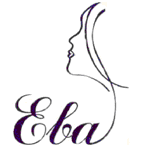 Наш адрес: 241050, Б.Гагарина, 27  к. 113Тел.:	 4832 66-17-13  Факс: 4832 64-65-75Viber, WhatsApp : +79003631713Email: eva-bron@mail.ru, наш сайт www.eva-bryansk.ru ЕВПАТОРИЯ «МАЛИБУ» ХОСТЕЛ Расположение: Малибу» в Евпатории — это новый отельно-хостельный комплекс, построенный в 2017 году, с новой мебелью, постельным бельем, посудой, сантехникой.Отель «Малибу» представляет собой комплекс, который включает в себя как номера с размещением по типу хостела, так и отдельные номера «под ключ» со всеми удобствами в номере, и предлагает комфортное проживание в 200 м от песчаных пляжей Евпатории в парковой зоне набережной им. Горького. Таким месторасположением не может похвастаться ни одно жилье в частном секторе.Комплекс «Малибу» находится на территории парковой зоны центрального парка им. Фрунзе — в центре парка, где отсутствует автомобильное движение. Поэтому, проживая в «Малибу» — в номерах отеля или в номерах хостела, отдыхающие смогут наслаждаться морским бризом и шелестом деревьев.Рядом с хостелом, в 200 — 300 м, расположены песчаные пляжи с свободным доступом «Робинзон», «Прибой», городской центральный пляж. В 50 м находится дельфинарий и парк динозавров. Чуть-чуть дальше аквапарк и аквариум и центральная набережная им. Горького.Свое свободное время гости хостела могут проводить в зоне отдыха с большим телевизором, подключенным к спутниковому ТВ, или просто отдохнуть на мягком диванчике, листая любимую книжку. Для отдыха на открытом воздухе оборудована терраса с шезлонгами.Питание: За дополнительную плату в кафе и столовых на Набережной Горького и в Парке.СТОИМОСТЬ ТУРА НА ЧЕЛОВЕКА В РУБЛЯХ Проезд + проживание+ страховка на дорогу.   Цены на сезон 2021г.Размещение:Оборудованная кухняВ кухне: плита, мойка, микроволновая печь, электрочайник, холодильник, посуда, место для приготовления пищи.Комната на 3 человека Площадь номера 14 м².
В номере: 3 отдельных кровати, платяной шкаф обеденный стол, стулья, кондиционер.
Санузел с душем размещен в коридоре.Комната на 2 человека Площадь номера 13 м².
В номере: 2 отдельных кровати, платяной шкаф обеденный стол, стулья, кондиционер.
Сан Санузел с рукомойником и отдельно душ с душевым боксом
В санузле: туалетная бумага, жидкое мыло, полотенца для рук, регулярная уборка, всегда чисто и опрятно.узел с душем размещен в коридоре.Водоснабжение: вода холодная и горячая круглосуточноДЕТИ ДО 5  ЛЕТ БЕЗ МЕСТА И ПИТАНИЯ С ПРОЕЗДОМ В АВТОБУСЕ :  6500 РУБВНИМАНИЕ! Заселение в номер  с 14:00 в день заезда. Освобождение номера  в день отъезда до 12:00. Стоимость проезда Брянск - Евпатория – Брянск: 6500 руб.Документы: паспорт, свидетельство о рождении, детям справка о прививках и санэпидокружени,  страховой полис, путевка или ваучер.ОТПРАВЛЕНИЕ:  ИЗ БРЯНСКА от магазина «Линия-1» у самолета в 06:00.                                   ИЗ ОРЛА от остановки памятник Лескову в 08:00.Россия, Республика Крым, г. Евпатория, ул.Горького, д. 5ГрафикКомната на 3 и 4 человекаКомната на 2 человека1М НОМЕР16.06(17.06-26.06)27.0611450122502157025.06(26.06-05.07)06.0712750137502310004.07(05.07-14.07)15.0713800149802430013.07(14.07-23.07)24.0713800149802430022.07(23.07-01.08)02.0813800149802430031.07(01.08-10.08)11.0814600149802430009.08(10.08-19.08)20.0814600149802430018.08(19.08-28.08)29.0814600149802430027.08(28.08-06.09)07.0913150137602195005.09(06.09-15.09)16.09117501255019850